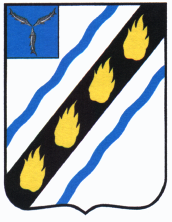 СТЕПНОВСКОЕ МУНИЦИПАЛЬНОЕ ОБРАЗОВАНИЕСОВЕТСКОГО МУНИЦИПАЛЬНОГО РАЙОНА САРАТОВСКОЙ ОБЛАСТИСОВЕТ ДЕПУТАТОВ четвертого созываРЕШЕНИЕ   от 24.06.2021 №  111О занесении на Доски Почета Степновского муниципального образования Советского муниципального района Саратовской области 	Рассмотрев заключение комиссии по рассмотрению кандидатур для занесения на Доски Почета Степновского муниципального образования Советского муниципального района Саратовской области (протокол № 1 от 08.06.2021 года), руководствуясь Положением о Досках Почета Степновского муниципального образования, утвержденным решением Совета депутатов Степновского муниципального образования № 35 от 25.04.2014 и Уставом Степновского муниципального образования, Совет депутатов РЕШИЛ: 	1. Занести на Доску Почета Степновского муниципального образования «Лучшие  семьи Степновского муниципального образования»:- семью Афанасьевых (глава семьи - Афанасьев Андрей Юрьевич);- семью Бахтигереевых (глава семьи - Бахтигереев Зинур Ахметкереевич);- семью Кашиных (глава семьи - Кашин Александр Николаевич); - семью Сероштановых (глава семьи - Сероштанов Данила Михайлович);	2. Занести на Доску Почета Степновского муниципального образования «Лучшая молодежь Степновского муниципального образования»:- Симайкину Анастасию Александровну - обучающуюся МБОУ - СОШ № 1 р.п.Степное;	- Беляева Сергея Юрьевича - инженера по охране труда 2 категории группы охраны труда, промышленной безопасности и охраны окружающей среды филиала ООО «Газпром ПХГ» «Степновское управление подземного хранения газа»;- Закрой Владислава Олеговича - обучающегося МБОУ «Лицей» р.п. Степное;- Нутрецову Софью Геннадьевну  - выпускницу МБУДО «ДШИ» р.п. Степное;- Лушина Романа Григорьевича – обучающегося филиала ГАПОУ СО «ЭМТТ».3. Опубликовать данное решение в районной газете «Заря».Глава Степновского муниципального образования						   А.М. Зотов